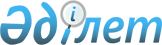 О внесении изменений в решение районного маслихата от 22 декабря 2023 года № 15-67-VІІІ "О районном бюджете на 2024-2026 годы"Решение Шардаринского районного маслихата Туркестанской области от 21 июня 2024 года № 24-123-VIII
      Шардаринский районной маслихат РЕШИЛ:
      1. Внести в решение Шардаринского районного маслихата "О районном бюджете на 2024-2026 годы" от 22 декабря 2023 года №15-67-VІІІ следующие изменения:
      пункт 1 изложить в новой редакции:
       "1. Утвердить районный бюджет Шардаринского района на 2024-2026 годы согласно приложениям 1, 2, 3 соответственно, в том числе на 2024 год в следующих объемах: 
      1) доходы – 8 179 198 тысяч тенге:
      налоговые поступления – 3 772 116 тысяч тенге;
      неналоговые поступления – 14 245 тысяч тенге;
      поступления от продажи основного капитала – 487 023 тысяч тенге;
      поступления трансфертов – 3 905 814 тысяч тенге;
      2) затраты – 9 858 438 тысяч тенге;
      3) чистое бюджетное кредитование – 8 003 тысяч тенге:
      бюджетные кредиты – 29 536 тысяч тенге;
      погашение бюджетных кредитов – 21 533 тысяч тенге;
      4) сальдо по операциям с финансовыми активами – 0:
      приобретение финансовых активов – 0;
      поступления от продажи финансовых активов государства – 0;
      5) дефицит (профицит) бюджета – - 1 687 243 тысяч тенге;
      6) финансирование дефицита (использование профицита) бюджета – 1 687 243 тысяч тенге:
      поступление займов –1 636 735 тысяч тенге; 
      погашение займов – 21 533 тысяч тенге; 
      используемые остатки бюджетных средств – 72 041 тысяч тенге".
      Приложения 1, 4 к указанному решению изложить в новой редакции согласно приложению 1, 2  к настоящему решению.
      2. Настоящее решение вводится в действие с 1 января 2024 года. Районный бюджет на 2024 год Перечень распределение целевых текущих трансфертов из местных бюджетов бюджетам города, сельских округов на 2024 год
					© 2012. РГП на ПХВ «Институт законодательства и правовой информации Республики Казахстан» Министерства юстиции Республики Казахстан
				
      Председатель районного маслихата

Б.Муталиев
Приложение 1 к решению
маслихата Шардаринского
района
от 21 июня 2024 года №24-123-VIIIПриложение 1 к решению
маслихата Шардаринского
района
от 22 декабря 2023 года №15-67-VІІІ
Категория 
Категория 
Категория 
Категория 
Категория 
Наименование 
Наименование 
Наименование 
Наименование 
Сумма, тысяч тенге
Класс
Класс
Класс
Класс
Наименование 
Наименование 
Наименование 
Наименование 
Сумма, тысяч тенге
Подкласс
Подкласс
Наименование 
Наименование 
Наименование 
Наименование 
Сумма, тысяч тенге
1
1
1
1
1
2
2
2
2
3
I. ДОХОДЫ
8 179 198
1
Налоговые поступления
3 772 116
01
01
01
Подоходный налог
784 153
1
1
Корпоративный подоходный налог
52 605
2
2
Индивидуальный подоходный налог
731 548
03
03
03
Социальный налог
1 274 971
1
1
Социальный налог
1 274 971
04
04
04
Hалоги на собственность
1 637 645
1
1
Hалоги на имущество
1 637 645
05
05
05
Внутренние налоги на товары, работы и услуги
12 291
2
2
Акцизы
5 880
4
4
Сборы за ведение предпринимательской и профессиональной деятельности
6 411
08
08
08
Обязательные платежи, взимаемые за совершение юридически значимых действий и (или) выдачу документов уполномоченными на то государственными органами или должностными лицами
63 056
1
1
Государственная пошлина
63 056
2
Неналоговые поступления
14 245
01
01
01
Доходы от государственной собственности
10 742
5
5
Доходы от аренды имущества, находящегося в государственной собственности
10 742
06
06
06
Прочие неналоговые поступления
3 503
1
1
Прочие неналоговые поступления
3 503
3
Поступления от продажи основного капитала
487 023
01
01
01
Продажа государственного имущества, закрепленного за государственными учреждениями
4 404
1
1
Продажа государственного имущества, закрепленного за государственными учреждениями
4 404
03
03
03
Продажа земли и нематериальных активов
482 619
1
1
Продажа земли
482 619
4
Поступления трансфертов
3 905 814
01
01
01
Трансферты из нижестоящих органов государственного управления
1 490
3
3
Трансферты из бюджетов городов районного значения, сел, поселков, сельских округов
1 490
02
02
02
Трансферты из вышестоящих органов государственного управления
3 904 324
2
2
Трансферты из областного бюджета
3 904 324
II. ЗАТРАТЫ
9 858 438
01
01
Государственные услуги общего характера
1 535 855
1
1
1
Представительные, исполнительные и другие органы, выполняющие общие функции государственного управления
421 781
112
112
Аппарат маслихата района (города областного значения)
68 748
001
Услуги по обеспечению деятельности маслихата района (города областного значения)
66 715
003
Капитальные расходы государственного органа
2 033
122
122
Аппарат акима района (города областного значения)
353 033
001
Услуги по обеспечению деятельности акима района (города областного значения)
342 819
003
Капитальные расходы государственного органа
10 214
2
2
2
Финансовая деятельность
2 065
459
459
Отдел экономики и финансов района (города областного значения)
2 065
003
Проведение оценки имущества в целях налогообложения
2 065
9
9
9
Прочие государственные услуги общего характера
1 112 009
458
458
Отдел жилищно-коммунального хозяйства, пассажирского транспорта и автомобильных дорог района (города областного значения)
603 687
001
Услуги по реализации государственной политики на местном уровне в области жилищно-коммунального хозяйства, пассажирского транспорта и автомобильных дорог
171 447
013
Капитальные расходы государственного органа
8 000
113
Целевые текущие трансферты нижестоящим бюджетам
424 240
459
459
Отдел экономики и финансов района (города областного значения)
473 864
001
Услуги по реализации государственной политики в области формирования и развития экономической политики, государственного планирования, исполнения бюджета и управления коммунальной собственностью района (города областного значения)
107 654
113
Целевые текущие трансферты нижестоящим бюджетам
366 210
472
472
Отдел строительства, архитектуры и градостроительства района (города областного значения)
34 458
040
Развитие объектов государственных органов
34 458
02
02
Оборона
29 584
1
1
1
Военные нужды
22 562
122
122
Аппарат акима района (города областного значения)
22 562
005
Мероприятия в рамках исполнения всеобщей воинской обязанности
22 562
2
2
2
Организация работы по чрезвычайным ситуациям
7 022
122
122
Аппарат акима района (города областного значения)
7 022
006
Предупреждение и ликвидация чрезвычайных ситуаций масштаба района (города областного значения)
7 022
06
06
Социальная помощь и социальное обеспечение
1 459 090
1
1
1
Социальное обеспечение
344 215
451
451
Отдел занятости и социальных программ района (города областного значения)
344 215
005
Государственная адресная социальная помощь
344 215
2
2
2
Социальная помощь
1 010 701
451
451
Отдел занятости и социальных программ района (города областного значения)
1 010 701
006
Оказание жилищной помощи
23
007
Социальная помощь отдельным категориям нуждающихся граждан по решениям местных представительных органов
61 109
010
Материальное обеспечение детей с инвалидностью, воспитывающихся и обучающихся на дому
2 584
014
Оказание социальной помощи нуждающимся гражданам на дому
181 515
015
Территориальные центры социального обслуживания пенсионеров и лиц с инвалидностью
133 127
017
Обеспечение нуждающихся лиц с инвалидностью протезно-ортопедическими, сурдотехническими и тифлотехническими средствами, специальными средствами передвижения, обязательными гигиеническими средствами, а также предоставление услуг санаторно-курортного лечения, специалиста жестового языка, индивидуальных помощников в соответствии с индивидуальной программой абилитации и реабилитации лица с инвалидностью
632 343
9
9
9
Прочие услуги в области социальной помощи и социального обеспечения
104 174
451
451
Отдел занятости и социальных программ района (города областного значения)
104 174
001
Услуги по реализации государственной политики на местном уровне в области обеспечения занятости и реализации социальных программ для населения
70 173
011
Оплата услуг по зачислению, выплате и доставке пособий и других социальных выплат
1 001
021
Капитальные расходы государственного органа
3 000
028
Услуги лицам из групп риска, попавшим в сложную ситуацию вследствие насилия или угрозы насилия
30 000
07
07
Жилищно-коммунальное хозяйство
2 665 615
1
1
1
Жилищное хозяйство
2 028 107
472
472
Отдел строительства, архитектуры и градостроительства района (города областного значения)
2 028 107
004
Проектирование, развитие и (или) обустройство инженерно-коммуникационной инфраструктуры
210 051
098
Приобретение жилья коммунального жилищного фонда
1 818 056
2
2
2
Коммунальное хозяйство
187 508
458
458
Отдел жилищно-коммунального хозяйства, пассажирского транспорта и автомобильных дорог района (города областного значения)
187 508
012
Функционирование системы водоснабжения и водоотведения
118 845
027
Организация эксплуатации сетей газификации, находящихся в коммунальной собственности районов (городов областного значения)
38 777
029
Развитие системы водоснабжения и водоотведения
1 070
058
Развитие системы водоснабжения и водоотведения в сельских населенных пунктах
28 816
3
3
3
Благоустройство населенных пунктов
450 000
458
458
Отдел жилищно-коммунального хозяйства, пассажирского транспорта и автомобильных дорог района (города областного значения)
450 000
015
Освещение улиц в населенных пунктах
10 000
018
Благоустройство и озеленение населенных пунктов
440 000
08
08
Культура, спорт, туризм и информационное пространство
2 069 758
1
1
1
Деятельность в области культуры
409 302
457
457
Отдел культуры, развития языков, физической культуры и спорта района (города областного значения)
409 302
003
Поддержка культурно-досуговой работы
409 302
2
2
2
Спорт
1 180 062
457
457
Отдел культуры, развития языков, физической культуры и спорта района (города областного значения)
1 176 062
008
Развитие массового спорта и национальных видов спорта
916 062
010
Подготовка и участие членов сборных команд района (города областного значения) по различным видам спорта на областных спортивных соревнованиях
260 000
472
472
Отдел строительства, архитектуры и градостроительства района (города областного значения)
4 000
008
Развитие объектов спорта
4 000
3
3
3
Информационное пространство
252 268
456
456
Отдел внутренней политики района (города областного значения)
40 660
002
Услуги по проведению государственной информационной политики
40 660
457
457
Отдел культуры, развития языков, физической культуры и спорта района (города областного значения)
211 608
006
Функционирование районных (городских) библиотек
179 410
007
Развитие государственного языка и других языков народа Казахстана
32 198
9
9
9
Прочие услуги по организации культуры, спорта, туризма и информационного пространства
228 126
456
456
Отдел внутренней политики района (города областного значения)
177 783
001
Услуги по реализации государственной политики на местном уровне в области информации, укрепления государственности и формирования социального оптимизма граждан
76 694
003
Реализация мероприятий в сфере молодежной политики
99 589
006
Капитальные расходы государственного органа
1 500
457
457
Отдел культуры, развития языков, физической культуры и спорта района (города областного значения)
50 343
001
Услуги по реализации государственной политики на местном уровне в области культуры, развития языков, физической культуры и спорта
50 343
09
09
Топливно-энергетический комплекс и недропользование
206 120
1
1
1
Топливо и энергетика
155 581
458
458
Отдел жилищно-коммунального хозяйства, пассажирского транспорта и автомобильных дорог района (города областного значения)
155 581
019
Развитие теплоэнергетической системы
155 581
9
9
9
Прочие услуги в области топливно-энергетического комплекса и недропользования
50 539
458
458
Отдел жилищно-коммунального хозяйства, пассажирского транспорта и автомобильных дорог района (города областного значения)
50 539
036
Развитие газотранспортной системы
50 539
10
10
Сельское, водное, лесное, рыбное хозяйство, особо охраняемые природные территории, охрана окружающей
114 796
1
1
1
Сельское хозяйство
61 756
462
462
Отдел сельского хозяйства района (города областного значения)
61 756
001
Услуги по реализации государственной политики на местном уровне в сфере сельского хозяйства
61 756
6
6
6
Земельные отношения
38 918
463
463
Отдел земельных отношений района (города областного значения)
38 918
001
Услуги по реализации государственной политики в области регулирования земельных отношений на территории района (города областного значения)
38 918
9
9
9
Прочие услуги в области сельского, водного, лесного, рыбного хозяйства, охраны окружающей среды и земельных отношений
14 122
459
459
Отдел экономики и финансов района (города областного значения)
14 122
099
Реализация мер по оказанию социальной поддержки специалистов
14 122
11
11
Промышленность, архитектурная, градостроительная и строительная деятельность
128 576
2
2
2
Архитектурная, градостроительная и строительная деятельность
128 576
472
472
Отдел строительства, архитектуры и градостроительства района (города областного значения)
128 576
001
Услуги по реализации государственной политики в области строительства, архитектуры и градостроительства на местном уровне
123 576
013
Разработка схем градостроительного развития территории района, генеральных планов городов районного (областного) значения, поселков и иных сельских населенных пунктов
5 000
12
12
Транспорт и коммуникации
453 868
1
1
1
Автомобильный транспорт
404 648
458
458
Отдел жилищно-коммунального хозяйства, пассажирского транспорта и автомобильных дорог района (города областного значения)
404 648
023
Обеспечение функционирования автомобильных дорог
30 000
045
Капитальный и средний ремонт автомобильных дорог районного значения и улиц населенных пунктов
374 648
9
9
9
Прочие услуги в сфере транспорта и коммуникаций
49 220
458
458
Отдел жилищно-коммунального хозяйства, пассажирского транспорта и автомобильных дорог района (города областного значения)
49 220
037
Субсидирование пассажирских перевозок по социально значимым городским (сельским), пригородным и внутрирайонным сообщениям
49 220
13
13
Прочие
719 502
3
3
3
Поддержка предпринимательской деятельности и защита конкуренции
80 657
469
469
Отдел предпринимательства района (города областного значения)
80 657
001
Услуги по реализации государственной политики на местном уровне в области развития предпринимательства
80 107
004
Капитальные расходы государственного органа
550
9
9
9
Прочие
638 845
457
457
Отдел культуры, развития языков, физической культуры и спорта района (города областного значения)
200 000
052
Реализация мероприятий по социальной и инженерной инфраструктуре в сельских населенных пунктах в рамках проекта "Ауыл-Ел бесігі"
200 000
458
458
Отдел жилищно-коммунального хозяйства, пассажирского транспорта и автомобильных дорог района (города областного значения)
428 845
062
Реализация мероприятий по социальной и инженерной инфраструктуре в сельских населенных пунктах в рамках проекта "Ауыл-Ел бесігі"
390 000
064
Развитие социальной и инженерной инфраструктуры в сельских населенных пунктах в рамках проекта "Ауыл-Ел бесігі"
38 845
459
459
Отдел экономики и финансов района (города областного значения)
10 000
012
Резерв местного исполнительного органа района (города областного значения)
10 000
14
14
Обслуживание долга
21
1
1
1
Обслуживание долга
21
459
459
Отдел экономики и финансов района (города областного значения)
21
021
Обслуживание долга местных исполнительных органов по выплате вознаграждений и иных платежей по займам из областного бюджета
21
15
15
Трансферты
475 653
1
1
1
Трансферты
475 653
459
459
Отдел экономики и финансов района (города областного значения)
475 653
006
Возврат неиспользованных (недоиспользованных) целевых трансфертов
46 219
024
Целевые текущие трансферты из нижестоящего бюджета на компенсацию потерь вышестоящего бюджета в связи с изменением законодательства
125 810
038
Субвенции
303 564
054
Возврат сумм неиспользованных (недоиспользованных) целевых трансфертов, выделенных из республиканского бюджета за счет целевого трансферта из Национального фонда Республики Казахстан
60
III. ЧИСТОЕ БЮДЖЕТНОЕ КРЕДИТОВАНИЕ
8 003
Бюджетные кредиты
29 536
10
10
Сельское, водное, лесное, рыбное хозяйство, особо охраняемые природные территории, охрана окружающей
29 536
9
9
9
Прочие услуги в области сельского, водного, лесного, рыбного хозяйства, охраны окружающей среды и земельных отношений
29 536
459
459
Отдел экономики и финансов района (города областного значения)
29 536
018
Бюджетные кредиты для реализации мер социальной поддержки специалистов
29 536
Погашение бюджетных кредитов
21 533
5
5
Погашение бюджетных кредитов
21 533
01
01
01
Погашение бюджетных кредитов
21 533
1
1
Погашение бюджетных кредитов, выданных из государственного бюджета
21 533
IV. САЛЬДО ПО ОПЕРАЦИЯМ С ФИНАНСОВЫМИ АКТИВАМИ
0,0
Приобретение финансовых активов
0,0
Поступления от продажи финансовых активов государства
0,0
V. ДЕФИЦИТ (ПРОФИЦИТ) БЮДЖЕТА
-1 687 243
VI. ФИНАНСИРОВАНИЕ ДЕФИЦИТА (ИСПОЛЬЗОВАНИЕ ПРОФИЦИТА) БЮДЖЕТА
1 687 243
Поступление займов
1 636 735
7
7
Поступления займов
1 636 735
01
01
01
Внутренние государственные займы
1 636 735
2
2
Договоры займа
1 636 735
Погашение займов
21 533
16
16
Погашение займов
21 533
1
1
1
Погашение займов
21 533
459
459
Отдел экономики и финансов района (города областного значения)
21 533
005
Погашение долга местного исполнительного органа перед вышестоящим бюджетом
21 533
ИСПОЛЬЗУЕМЫЕ ОСТАТКИ БЮДЖЕТНЫХ СРЕДСТВ
72 041
8
8
Используемые остатки бюджетных средств
72 041
01
01
01
Остатки бюджетных средств
72 041
1
1
Свободные остатки бюджетных средств
72 041
Используемые остатки бюджетных средств
0,0Приложение 2 к решению
маслихата Шардаринского
района
от 21 июня 2024 года №24-123-VIIIПриложение 4 к решению
маслихата Шардаринского
района
от 22 декабря 2023 года №15-67-VІІІ
№
Наименование
Сумма
1
сельский округ Жаушыкум
83740
2
сельский округ Акшенгелди
39923
3
сельский округ Алатау батыра
23156
4
сельский округ Достык
65333
5
сельский округ Коксу
41638
6
сельский округ Коссейт
67943
7
сельский округ Кызылкум
41638
8
Город Шардара
292340
9
сельский округ К.Турысбекова
44270
10
сельский округУзын ата
53041
11
сельский округСуткент
87428
Всего
840450